1. Šta proučava biologija?                                                                         A. Životinje                                                                                               B. Biljke                                                                                                       C. GljiveD. Mikroorganizme                                                                                     E. Sve navedeno2. Označiti oblasti biologije:A. GenetikaB. BotanikaC. MikrobiologijaD. SociologijaE. PravoF. Kriminalistika3. __________ je ispitivanje neke pojave ili procesa u kontrolisanim uslovima.4. Šta je neophodno da bi neki metod rada bio naučni?A. RadoznalostB. Kritičko i logično razmišljanjeC. DokaziD. Sve navedeno5. Živa bića se od nežive prirode razlikuju po:A. IshraniB. DisanjuC. IzlučivanjuD. Sve navedeno6. _______ je osnovna jedinica građe i funkcijesvih živih bića.7. U ćeliji se nalaze različite _____.A. Virusne partikuleB. OrganeleC. Bakterije8. Ćelije koje nemaju jedro,već im je nasledni materijal u citoplazmi nazivaju se_______.A. ProkariotskeB. Eukariotske9. Koliko ćelija ima bakterija?A. JednuB. Više10. Bakterijska ćelija:A. Ima jedroB. Nema jedro11. Kod slona su ćelije organizovane u tkiva, organe i sisteme organa.A. TačnoB. Netačno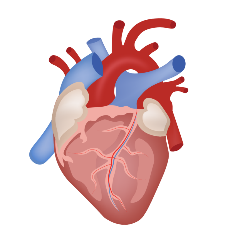 12. Koji nivo organizacije je prikazan na fotografiji iznad?A. OrganB. TkivoC. Sistem organa13. ________ je najviša grupa živih bića.A. DomenB. FamilijaC. Carstvo14. _______ je izvor energije i gradivnih supstanci za živa bića.A. HranaB. MetabolizamC. Vazduh15. Gradivne supstance su:A. ŠećeriB. MastiC. Vitamini16. Masti ulaze u sastav ćelijske membrane.A. TačnoB. Netačno17. Veverica je:A. AutotrofB. Heterotrof18. Insektivorne biljke su:A. MiksotrofiB. AutotrofiC. Heterotrofi19. ________ je životni proces kojim se organizmi snabdevaju kiseonikom.A. DisanjeB. IshranaC. Reprodukcija20. Biljke ne dišu.A. TačnoB. Netačno21. Osobina da reagujemo na draži (promene iz sredine) naziva se _______.22. Za bespolno razmnožavanje dovoljan je jedan roditelj.A. TačnoB. Netačno23. ________ je period razvića od 10-12 godine kada se telo naglo menja i razvija.A. PubertetB. AdolescencijaC. Zrelost